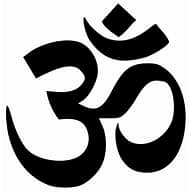 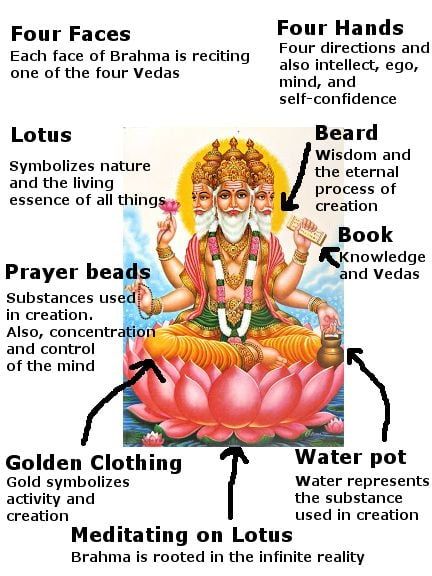 How do Hindus view God?Many Hindu families, children are taught about one supreme God who is in everything.Brahman has many forms.WILF:  to draw themselves with multiple arms with symbols which represent their many attributes similar